Методические рекомендации родственникам пациентов при нейрогенной дисфагии                 Еще вчера ваш родственник с удовольствием ел на обед наваристый борщ и ужинал поджаристой мясной запеканкой, а сегодня у него в буквальном смысле кусок в горло не лезет. Тело как будто «забыло» как глотать, и это ощущение вызывает сначала растерянность, а потом страх и, возможно, боль. Вам никогда не приходило в голову, что естественное умение проглотить пищу или жидкость может куда-то деться. Ваш родственник старательно пережевывает еду, бесконечно ворочает ее во рту в надежде, что все наладится, само собой. Но время идет, и вас начинает раздражать затянувшаяся трапеза, вам кажется, что больной специально испытывает ваше терпение, а вы с ужасом понимаете, что процесс потребления пищи из привычного удовольствия стремительно превращается в неотвратимую пытку. Это — дисфагия. Нарушение глотания.  К счастью, большинство из вас никогда не испытывали его на себе, а потому не всегда представляете, что чувствует ваш близкий. Но дисфагия — это колоссальная психологическая травма для человека, ведь нарушаются «базовые», естественные функции, а значит от нас он ждет не только избавления от дискомфорта, но и человеческой поддержки и понимания.Довольно часто   на фоне общего тяжелого состояния таких больных, и зачастую угнетенного состояния духа, этот симптом люди переживают особенно трудно. А значит, от близких требуется чуткое, доброжелательное отношение, внимание к деталям, которые могут сделать жизнь вашего родственника немного комфортней и легче.            Инсульт, занимают ведущее место среди причин смерти и утраты трудоспособности. Ежегодно в мире возникает более 30 млн случаев. В России ежегодно регистрируется около 500 000 новых случаев острого нарушения мозгового кровообращения (ОНМК) и проживают более 1 млн перенесших инсульт; летальность от ОНМК превышает 40%. Более 90% выживших в течение 1 года после ОНМК становятся инвалидами, и 20% нуждаются в постоянной посторонней помощи. Лишь 8% перенесших инсульт способны вернуться к привычной жизни.            В клинической картине инсульта дисфагия — одно из наиболее частых жизнеугрожающих осложнений. Нарушения глотания выявляются у 19—81% больных с инсультом. Осложнениями дисфагии являются аспирация, обструкция дыхательных путей, пневмонии, дисгидрии, недостаточность питания и др. В течение года после инсульта аспирационная пневмония развивается у 43—50% больных, летальность достигает 45% [2]. В течение 3 мес после развития инсульта нарушения глотания наблюдаются у 14—47% пациентов. Наличие дисфагии определяет необходимость проведения активных реабилитационных мероприятий на самых ранних сроках лечения, так как в течение острого периода инсульта утраченные функции восстанавливаются наиболее полно. Поэтому поиск новых подходов к терапии является актуальной задачей.Восстановление после инсульта в домашних условиях глотательных рефлексов при дисфагии.           С учетом выполнения всех рекомендаций врача и интенсивности занятий такое восстановление после инсульта возможно. Хорошие результаты, безусловно, можно получить и амбулаторно, если позволяет состояние пациента, и дома. Главное, чтобы занятия шли непрерывно и курировались специалистом-логопедом.В процессе лечения и восстановления после инсульта в домашних условиях важно помнить о безопасности больного. Следить за правильностью положения тела при питании, соблюдать рекомендации врача о характере и консистенции пищи в рационе пациента, проводить санацию ротовой полости после приема пищи.Рекомендации по уходу за больным с нарушением глотанияУ больных с инсультом часто возникает проблема нарушенного глотания – дисфагия. Этот термин обозначает любое затруднение или дискомфорт в продвижении пищи изо рта в желудок, и является общим названием расстройств акта глотания.
Акт глотания – тонко и точно координированная головным мозгом последовательность произвольных и непроизвольных (рефлекторных) движений, обеспечивающих продвижение содержимого полости рта через глотку и пищевод в желудок.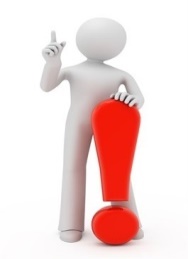 Признаки, указывающие на нарушение глотания:трудности в проглатывании жидкости;слюнотечение или частое сплёвывание слюны;прилипание пищи в горле или глотке;удушье или кашель при приеме пищи и жидкости, проглатывании слюны;ослабление (или отсутствие) произвольного или непроизвольного кашля;влажный или булькающий голос;дискомфорт в глотке и рецидивирующие бронхолегочные инфекции;необходимость повторных глотков, чтобы освободить глотку;потеря веса, изменения трофологического статуса.Если больной не нуждается в зондовом кормлении, но изредка поперхивается при глотании, необходимо использовать измельченную пищу (жидкие каши, пюре, кисели, суфле). 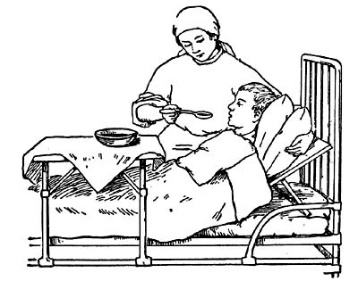 В пище должно содержаться много витаминов и минеральных веществ. Ограничивают употребление поваренной соли, сладкой и жирной пищи. Исключают из рациона крепкий кофе, крепкий чай, алкогольные напитки. Лежачим больным со склонностью к запорам полезны овощи, сухофрукты, кисло-молочные продукты. Лица, ухаживающие за больным, должны следить за тем, чтобы у него ежедневно был стул, при необходимости давать слабительные средства.Поза, обеспечивающая наиболее эффективное и безопасное глотание для больного:кормление проводят только в положении сидя (с опорой под спину);наклон головы вперед;поворот в здоровую сторону в момент проглатывания.Гимнастика для улучшения глотания Дисфагия, в значительной степени затрудняющие самостоятельное функционирование пациентов. Тем не менее, при регулярных занятиях лечебной физкультурой, направленной на укрепление мышц, задействованных в акте глотание, пациенты могут восстановить самостоятельное глотание, не нуждаясь в посторонней помощи или назогастральном зонде.Имитировать знакомые движения:покашливать «кхе-кхе»зевать, широко раскрывая ротизображать свист без звука, напрягая ротовую полостьполоскать горлохрапетьглотать манную кашу- «ням, ням, ням и глоток»твердо, произносить звуки «а» и «э» (как бы тужась) — 3-5 развысунув язык, говорить звук «г»беззвучно произносить звук «ы», выдвигая вперед нижнюю челюстьглотать капли воды из пипеткина сколько хватает выдоха тянуть звук «м», сомкнув губыпостукивая пальцами по гортани на одном выдохе тянуть звук «и» то низко, то высокоОсновные рекомендации для пациентов с нарушением функции глотания:Принимать пищу и пить можно только сидя, при невозможности поднять головной конец кровати как минимум на 30 градусовПосле еды необходимо сохранять вертикальное (или близкое к нему) положение в течение 20-25 минут перед тем, как лечьПринимать пищу необходимо медленно и маленькими порциями, несколько опуская подбородок к груди — это облегчает глотокОснову рациона должны составлять густые напитки и еда (кисломолочные продукты, кисель, пюре, желе, суфле, котлеты, суфле и проч.)Запрещен прием всех крошащихся продуктов (печенья, продукты со злаками, орехи и проч.) — ими легко поперхнутьсяТакже не желательно есть мясо кусками и цитрусовые — волокна очень тяжело пережевываютсяНе рекомендуется смешивать пищу и напитки за один прием: пить желательно до или после едыПосле еды следить, чтобы во рту не оставались кусочки пищи: необходимо прополоскать рот или очистить ротовую полость салфеткойЕсли пациент поперхнулся нужно дать возможность откашляться, поить при этом не следует, так как жидкость легко проникает в дыхательные пути.               Необходимо также, чтобы родные больного активно участвовали в процессе, подбадривали, напоминали, стимулируя закрепление результатов во время самостоятельных занятий при восстановлении после инсульта. В домашних условиях сделать это намного проще. Чувствуя поддержку родных, пациент быстрее идет на поправку и можно рассчитывать на полное восстановление после инсульта самостоятельного глотания.